Publicado en Madrid el 19/11/2020 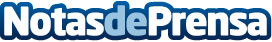 Fallar en la optimización de la tecnología le cuesta a las empresas europeas al menos 2,3 millones de eurosUn estudio de Insight Research descubre que, a pesar de la presión para reducir costes, las empresas están perdiendo importantes ahorros potenciales en la gestión del licenciamiento, de la infraestructura y de sus activos de TIDatos de contacto:Fernando PereiraMarketing Manager - Insight Iberia913840790Nota de prensa publicada en: https://www.notasdeprensa.es/fallar-en-la-optimizacion-de-la-tecnologia-le_1 Categorias: Nacional Finanzas Software Ciberseguridad Innovación Tecnológica http://www.notasdeprensa.es